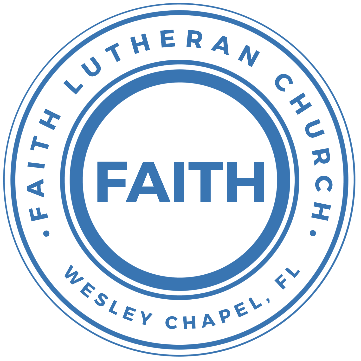 Leading our community into a deep connection in ChristWorship Service for June 7, 2020 at 11:30 AMWelcomeOpening Song: 10,000 Reasons (Bless the Lord)Chorus:Bless the Lord, O my soul, O my soul, Worship His holy name.Sing like never before, 0 my soul. I'll worship Your holy name.Verse 1:The sun comes up, it's a new day dawning;It's time to sing Your song again.Whatever may pass, and whatever lies before me,Let me be singing when the evening comes.(Chorus)Verse 2:You're rich in love, and You're slow to anger.Your name is great, and Your heart is kind.For all Your goodness, I will keep on singing;Ten thousand reasons for my heart to find.(Chorus)Verse 3:And on that day when my strength is failing,The end draws near, and my time has come;Still my soul will sing Your praise unending:Ten thousand years and then forevermore! ForevermoreChorus:Bless the Lord, O my soul, O my soul, Worship His holy name.Sing like never before, 0 my soul. I'll worship Your holy name.I'll worship Your holy name. Yes, I'll worship Your holy name.InvocationConfession and Forgiveness:P: Our Heavenly Father asks us to come into His presence.C: But we are sinful and unworthy. P: Yes, all have sinned and fall short of the glory of God, but Jesus Christ died on the cross that we may be forgiven and washed clean of all our sins by His blood spilled on the cross.C: Lord, if You wash us, we will certainly be clean and pure.P: We take a moment to bow before the His cross and silently reflect on our lives and confess our sins.(Time of silence for reflection and confession)P: Let us confess, together, our sins to God our Father.C: Heavenly Father, we confess that we are sinners.  We have sinned against you and our neighbors. We have not loved you with our whole heart and we have not loved our neighbors as ourselves. We have not shared the Gospel in our community as we should. We justly deserve Your punishment.  For the sake of Your Son, Jesus Christ, have mercy on us.  Forgive us, renew us, and lead us, so that we may delight in Your will and walk in Your ways to the glory of Your holy name.  Amen.P: Almighty God in His mercy has given His Son to die for you and for His sake forgives you all your sins.  As a called and ordained servant of Christ, and by His authority, I, therefore, forgive you all your sins in the name of the Father and of the Son and of the Holy Spirit.C: AmenSong of Praise and Thanksgiving: Christ Is RisenVerse 1:Let no one caught in sin remain Inside the lie of inward shameWe fix our eyes upon the crossAnd run to Him who showed great loveAnd bled for us. Freely You've bled for usChorus:Christ is risen from the dead, Trampling over death by deathCome awake, come awake, Come and rise up from the graveChrist is risen from the dead, We are one with Him againCome awake, come awake, Come and rise up from the graveVerse 2:Beneath the weight of all our sinYou bowed to none but Heaven's willNo scheme of Hell, no scoffer's crown,No burden great can hold You downIn strength You reign. Forever let Your church pro-claim(Chorus)BridgeO death, where is your sting? O hell, where is your victory?O church, come stand in the light.The glory of God has defeated the night!O death, where is your sting? O hell, where is your victory?O church, come stand in the light.Our God is not dead. He is alive! He is alive!Chorus:Christ is risen from the dead, Trampling over death by deathCome awake, come awake, Come and rise up from the graveChrist is risen from the dead, We are one with Him againCome awake, come awake, Come and rise up from the graveEpistle or Old Testament Reading - Acts 2:14a, 22–36But Peter, standing with the eleven, lifted up his voice and addressed them: “Men of Judea and all who dwell in Jerusalem, let this be known to you, and give ear to my words...“Men of Israel, hear these words: Jesus of Nazareth, a man attested to you by God with mighty works and wonders and signs that God did through him in your midst, as you yourselves know— this Jesus, delivered up according to the definite plan and foreknowledge of God, you crucified and killed by the hands of lawless men. God raised him up, loosing the pangs of death, because it was not possible for him to be held by it. For David says concerning him,“‘I saw the Lord always before me, for he is at my right hand that I may not be shaken; therefore my heart was glad, and my tongue rejoiced; my flesh also will dwell in hope. For you will not abandon my soul to Hades, or let your Holy One see corruption. You have made known to me the paths of life; you will make me full of gladness with your presence.’“Brothers, I may say to you with confidence about the patriarch David that he both died and was buried, and his tomb is with us to this day. Being therefore a prophet, and knowing that God had sworn with an oath to him that he would set one of his descendants on his throne, he foresaw and spoke about the resurrection of the Christ, that he was not abandoned to Hades, nor did his flesh see corruption. This Jesus God raised up, and of that we all are witnesses. Being therefore exalted at the right hand of God, and having received from the Father the promise of the Holy Spirit, he has poured out this that you yourselves are seeing and hearing. For David did not ascend into the heavens, but he himself says,“‘The Lord said to my Lord, “Sit at my right hand, until I make your enemies your footstool.”’Let all the house of Israel therefore know for certain that God has made him both Lord and Christ, this Jesus whom you crucified.”Children's Message Sermon Hymn – How Deep the Father’s Love for UsVerse 1:How deep the Father's love for us, how vast beyond all measureThat He should give His only Son, to make a wretch His treasureHow great the pain of searing loss, the Father turned His face awayAs wounds which mar the Chosen One, bring many sons to gloryVerse 2:Behold the Man upon a cross, my sin upon His shouldersAshamed, I hear my mocking voice call out among the scoffersIt was my sin that held Him there until it was accomplishedHis dying breath has brought me life; I know that it is finishedVerse 3:I will not boast in anything: no gifts, no power, no wisdomBut I will boast in Jesus Christ; his death and resurrectionWhy should I gain from His reward? I cannot give an answerBut this I know with all my heart: His wounds have paid my ransomBut this I know with all my heart: His wounds have paid my ransomSermon – Sent: A Month of Mission     " Sent with a Message...of What God has Done"Matthew 28:16–20Now the eleven disciples went to Galilee, to the mountain to which Jesus had directed them. And when they saw him they worshiped him, but some doubted. And Jesus came and said to them, “All authority in heaven and on earth has been given to me. Go therefore and make disciples of all nations, baptizing them in the name of the Father and of the Son and of the Holy Spirit, teaching them to observe all that I have commanded you. And behold, I am with you always, to the end of the age.”Apostles' CreedI believe in God, the Father almighty,
maker of heaven and earth,And in Jesus Christ, his only Son, our Lord,
who was conceived by the Holy Spirit,
born of the Virgin Mary,
suffered under Pontius Pilate,
was crucified, died and was buried.
He descended into hell.
The third day he rose again from the dead.
He ascended into heaven and sits at the right hand of God
the Father almighty.
From there he will come to judge the living and the dead.I believe in the Holy Spirit,
the holy Christian Church,
the communion of saints,
the forgiveness of sins,
the resurrection of the body,and the life everlasting. Amen.PrayersThe Lord's PrayerOur Father who art in heaven, hallowed be Thy name, Thy kingdom come, Thy will be done on earth as it is in heaven.  Give us this day our daily bread; and forgive us our trespasses as we forgive those who trespass against us; and lead us not into temptation, but deliver us from evil.  For Thine is the kingdom and the power and the glory forever and ever.  AmenBenedictionClosing Song: I Will FollowWhere You go, I’ll go Where You stay, I’ll stayWhen You move, I’ll move I will follow…Verse 1:All Your ways are good All Your ways are sureI will trust in You aloneHigher than my sight High above my lifeI will trust in You aloneChorus:Where You go, I’ll go Where You stay, I’ll stayWhen You move, I’ll move I will follow YouWho You love, I'll love How You serve I'll serveIf this life I lose, I will follow You, Yeah.I will follow YouVerse 2:Light unto the world Light unto my lifeI will live for You aloneYou're the one I seek Knowing I will findAll I need in You alone, in You alone(Chorus)In You there's life everlastingIn You there's freedom for my soulIn You there's joy, unending joyand I will follow(Chorus 2x)Online OfferingSermon Notes:____________________________________________________________________________________________________________________________________________________________________________________________________________________________________________________________________________________________________________________________________________________________________________________________________________________________________________________________________________________Upcoming EventsJune 11, 7 PM – A Time of PrayerFacebook, YouTube, FaithWesleyChapel.comJune 12, 7 PM - Growth Group Bible StudyZoomJune 14, 11:30 AM – Online WorshipFacebook, YouTube, and FaithWesleyChapel.comMessage Series – Sent: A Month of Mission “Sent for a Harvest...which God has Prepared”Congregation Voter’s Meeting Immediately following Online Worship – Zoomwww.FaithWesleyChapel.comFaith YouTube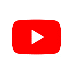 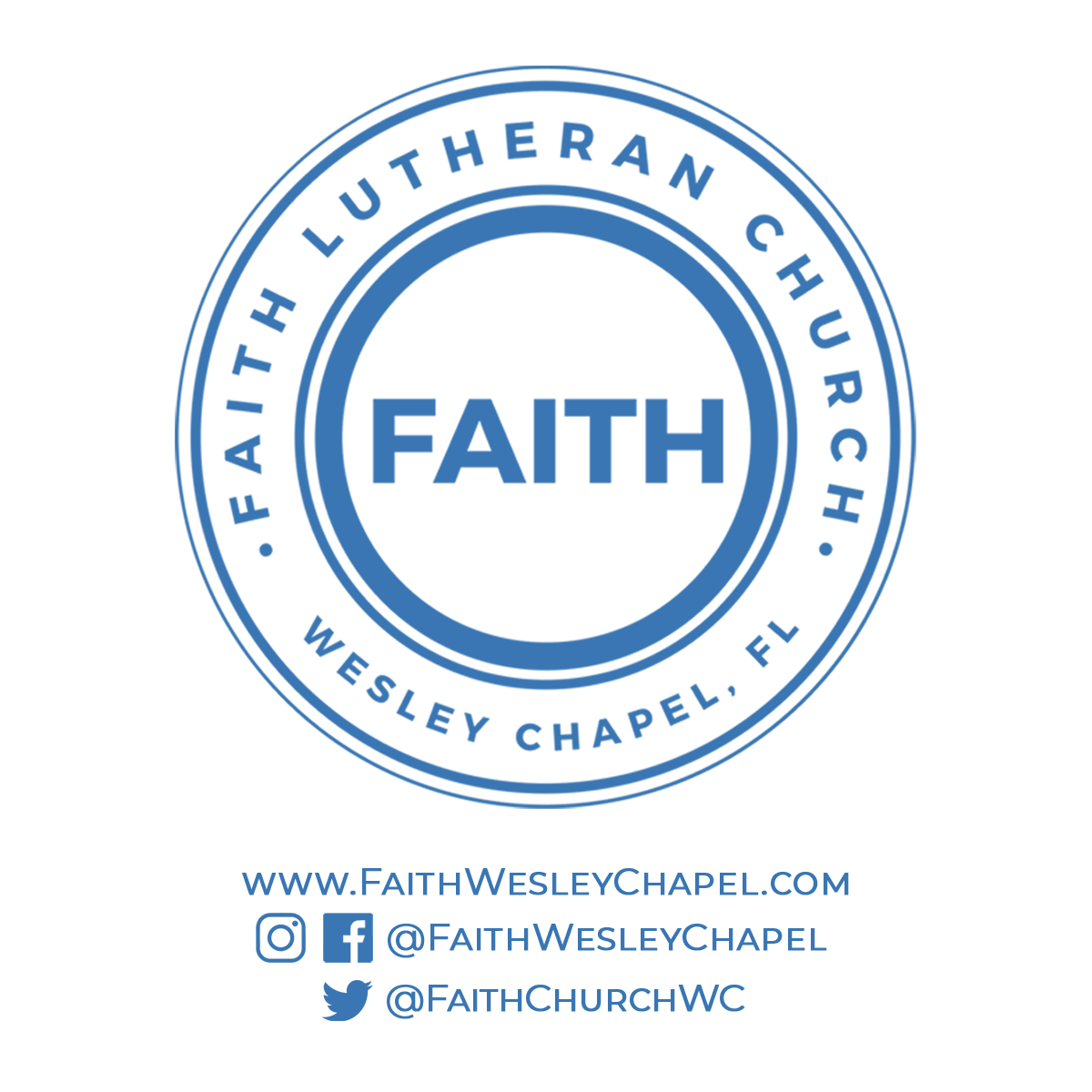 @FaithWesleyChapel@FaithWesleyChapel@FaithChurchWC